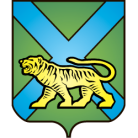 ТЕРРИТОРИАЛЬНАЯ ИЗБИРАТЕЛЬНАЯ КОМИССИЯ
ГОРОДА УССУРИЙСКАРЕШЕНИЕг. УссурийскО назначении членов участковой избирательной комиссии с правом решающего голосаизбирательного участка № 2816На основании решения территориальной избирательной комиссии города Уссурийска от 22 августа 2016 года «Об освобождении от должности и сложении полномочий председателя, заместителя председателя, секретаря, членов участковой избирательной комиссии с правом решающего голоса избирательного участка № 2816»,   в соответствии с пунктом 11 статьи 29 Федерального закона «Об основных гарантиях избирательных прав и права на участие в референдуме граждан Российской Федерации», пунктом 10 статьи 32 Избирательного Кодекса Приморского края,  решением Избирательной комиссии Приморского края от 29 августа 2016 года № 2853/368 «О кандидатурах, дополнительно зачисленных в резерв составов участковых комиссий Приморского края  избирательных участков № 3806, № 3807,  № 3814, № 3823, группы с № 2801 по № 2869, с                № 2880 по № 2899», территориальная избирательная комиссия города УссурийскаРЕШИЛА:Назначить членом участковой избирательной комиссии с правом решающего голоса избирательного участка № 2816:Добрякову Ирину Алексеевну, 28.04.1972 года рождения, образование высшее, временно не работающую, кандидатура предложена собранием избирателей по месту жительства: г. Уссурийск, ул. Хабаровская, д.51;Максимич Ирину Юрьевну, 04.05.1967 года рождения, образование высшее, менеджера по кадрам ИП Василенко А.Ю, кандидатура предложена собранием избирателей по месту работы: ИП Василенко А.Ю.Максимич Ольгу Андреевну, 11.04.1989 года рождения, образование высшее, директора ООО «ДальМакс», кандидатура предложена собранием избирателей по месту жительства: г. Уссурийск, ул. Новоникольское шоссе, 28;Махиня Ирину Викторовну, 19.09.1959 года рождения, образование средне-техническое, пенсионера, кандидатура предложена собранием избирателей по месту жительства: г. Уссурийск, ул. Гоголя,9; Толстых Ольгу Николаевну, 06.02.1980 года рождения, образование средне-специальное, временно неработающую, кандидатура предложена собранием избирателей по месту жительства: г. Уссурийск, ул. Чемеркина, д.55;Цветкову Надежду Александровну, 20.01.1973 года рождения, образование высшее, временно неработающую, кандидатура предложена собранием избирателей по месту жительства: г. Уссурийск, ул. Новоникольское шоссе, 28.2. Направить настоящее решение в участковую избирательную комиссию избирательного участка № 2816 для сведения.3. Выдать членам участковой избирательной комиссии с правом решающего голоса избирательного участка № 2816 Добряковой И.А., Максимич И.Ю., Максимич О.А., Махиня И.В., Толстых О.Н., Цветковой Н.А. удостоверения установленного образца.4. Разместить настоящее решение на официальном сайте администрации Уссурийского городского округа в разделе «Территориальная избирательная комиссия города Уссурийска» в информационно-телекоммуникационной сети «Интернет».Председатель комиссии			                 	                         О.М. МихайловаСекретарь комиссии						                    С.В. Хамайко01 сентября 2016 года                       № 170/32